Tre distanze differenti con ArduinoIn questo progetto è stato utilizzato il sensore di distanza HC-SR04.Il sensore è costituito da due cilindri vuoti trg ed echo; trg invia ultrasuoni che rimbalzano contro il generico oggetto posto di fronte ad esso ed entrano in echo. Il sensore misura il tempo che ha impiegato il suono e da questo si può ricavare la distanza.L'HC-SR04 è un sensore digitale che misura distanze comprese tra 2 e 400 cm con una precisione di 3 mm.Caratteristiche tecniche:Tensione di lavoro: 5 v;Corrente assorbita: 15 mA;Frequenza di lavoro: 40 Hz;Distanza max: 400 cm;Distanza min: 2 cm;Angolo di misura: 15°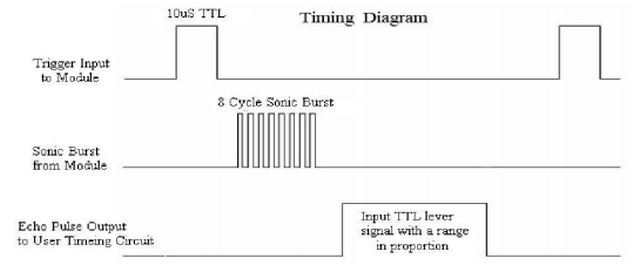 Dallo schema si nota che esistono tre fasi per la misura delle distanzeInvio di un impulso di 10 us al sensore sul pin trig;Il sensore invia 8 impulsi di ultrasuoni ad una frequenza di 40 Hz;Calcolo del tempo da quando si è mandato il primo impulso fino a quando riceve un impulso sul pin echo.Distanza = tempo * velocità del suono / 2 = tempo * 3,4 * 10^-2 / 2Velocità di propagazione delle onde sonoreLa velocità di propagazione di un’onda sonora dipende dal mezzo che deve attraversare e non dalle caratteristiche del suono. La velocità delle onde aumenta all’aumentare della temperatura e della densità del mezzo e per quanto riguarda quelli presi in esame, essa è:Programma Il programma è stato realizzato per misurare distanze e contare il numero di volte che si  verificano tre differenti:d<50, 50<d<100, d>100#include <LiquidCrystal.h>/* Corrispondenza pin LCD <-> pin digitali di Arduino */#define RS  12#define EN  11#define D7  2#define D6  3#define D5  4#define D4  5LiquidCrystal lcd( RS, EN, D4, D5, D6, D7 ); const int TRIG = 8;const int ECHO= 9; int n=0, m=0, k=0;void setup() {  Serial.begin(9600);  lcd.begin( 2, 16 );    pinMode(TRIG,OUTPUT);  pinMode(ECHO,INPUT);}void loop(){   long durata, distanza;  digitalWrite(TRIG, LOW);  delayMicroseconds(2);  digitalWrite(TRIG, HIGH);  delayMicroseconds(10);  digitalWrite(TRIG, LOW);  durata = pulseIn(ECHO,HIGH);  distanza = durata / 29.1 / 2 ;  if (distanza <= 0){    Serial.println("Out of range");  }  else {    Serial.print(distanza);    Serial.println("cm");    Serial.println();          if(distanza<100){               if(distanza<50){                         n=n+1;                             }                          else if(distanza>50)m=m+1;                            }                                else if(distanza>100&&distanza<150){k=k+1;                                       }   lcd.clear();               // Pulisce lo schermo    lcd.setCursor( 0, 0 );   lcd.print( distanza );     lcd.print("cm");   lcd.print(" ");   lcd.print("n=");   lcd.print(n);   lcd.setCursor( 0, 1 );   lcd.print("m=");    lcd.print(m);   lcd.print(" ");   lcd.print("k=");   lcd.print(k);   delay(1000);        }}Collegamento con  LCD2X16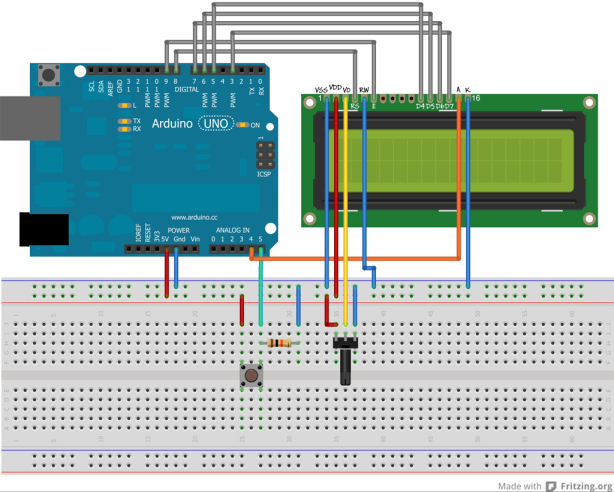 Se si vuole considerare che la velocità  del suono dipende anche dalla temperatura, si inserisce nel circuito un sensore di temperatura tipo lm35 e si considera la seguente relazione:cm = 0.0331 + ( 0.000062 * temp)#include <LiquidCrystal.h>/* Corrispondenza pin LCD <-> pin digitali di Arduino */#define RS  12#define EN  11#define D7  2#define D6  3#define D5  4#define D4  5LiquidCrystal lcd( RS, EN, D4, D5, D6, D7 ); const int TRIG = 8;const int ECHO= 9; int n=0, m=0, k=0; float temp;void setup() {  Serial.begin(9600);  lcd.begin( 2, 16 );    pinMode(TRIG,OUTPUT);  pinMode(ECHO,INPUT);}void loop(){temp = ( 4.4 * analogRead(A0) * 100.0) / 1024.0;   long durata, distanza;  digitalWrite(TRIG, LOW);  delayMicroseconds(2);  digitalWrite(TRIG, HIGH);  delayMicroseconds(10);  digitalWrite(TRIG, LOW);  float cm = 0.0331 + ( 0.000062 * temp);  durata = pulseIn(ECHO,HIGH);  distanza = (durata*cm/2.0);  if (distanza <= 0){    Serial.println("Out of range");  }  else {    Serial.print(distanza);    Serial.println("cm");    Serial.println();          if(distanza<100){               if(distanza<50){                         n=n+1;                             }                          else if(distanza>50)m=m+1;                            }                                else if(distanza>100&&distanza<150){k=k+1;                                       }   lcd.clear();               // Pulisce lo schermo    lcd.setCursor( 0, 0 );   lcd.print( distanza );     lcd.print("cm");   lcd.print("  ");   lcd.print("n=");   lcd.print(n);   lcd.setCursor( 0, 1 );   lcd.print("m=");    lcd.print(m);   lcd.print(" ");   lcd.print("k=");   lcd.print(k);    lcd.print(" ");   lcd.print("t");   lcd.print(temp);   lcd.print("C");   delay(1000);        }}Controllo di un parcheggioSi vogliono controllare il numero di auto in ingresso e quelle in uscita di un parcheggio.  Il numero di auto presenti sarà dato dalla differenza tra quelle in ingresso e quelle in uscita. Il numero di posti disponibili sarà la differenza tra Nmax, capienza del parcheggio e auto presenti.Se il numero di posti disponibili è nullo, si accenderà un led rosso, altrimenti, sarà acceso led verde.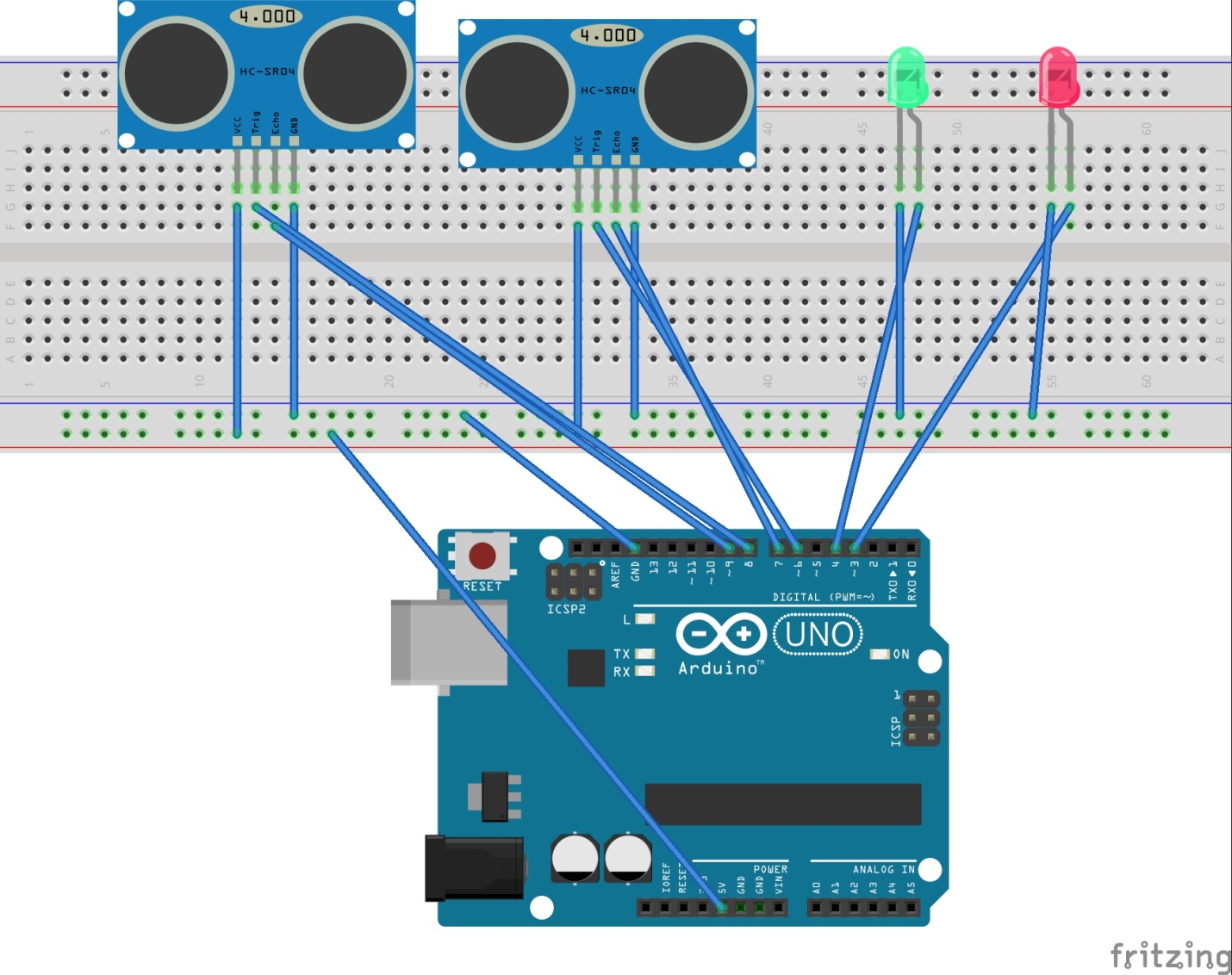 const int TRIG = 8;const int ECHO= 9; int rosso=3; int verde=4;const int TRIG1 = 6;const int ECHO1= 7; int n=0, m=0, k=0;void setup() {  Serial.begin(9600);    pinMode(TRIG,OUTPUT);  pinMode(ECHO,INPUT);  pinMode(TRIG1,OUTPUT);  pinMode(ECHO1,INPUT);  pinMode(verde,OUTPUT);  pinMode(rosso,OUTPUT);}void loop(){   long durata, distanza;   long durata1, distanza1;  digitalWrite(TRIG, LOW);  delayMicroseconds(2);  digitalWrite(TRIG, HIGH);  delayMicroseconds(10);  digitalWrite(TRIG, LOW);  durata = pulseIn(ECHO,HIGH);  distanza = durata / 29.1 / 2 ;  if (distanza <= 0){    Serial.println("Out of range");  }  else {    Serial.print(distanza);    Serial.println("cm");    Serial.println();          if(distanza<50){                if(distanza>20)m=m+1;                            }   digitalWrite(TRIG1, LOW);  delayMicroseconds(2);  digitalWrite(TRIG1, HIGH);  delayMicroseconds(10);  digitalWrite(TRIG1, LOW);  durata1 = pulseIn(ECHO1,HIGH);  distanza1 = durata1 / 29.1 / 2 ;  if (distanza1 <= 0){    Serial.println("Out of range");  }  else {    Serial.print(distanza1);    Serial.println("cm");    Serial.println();          if(distanza1<50){                if(distanza1>20)n=n+1;                            }        }        k=m-n;        if(k>10){digitalWrite(rosso,HIGH);// abbiamo supposto che la capienza max sia 10        digitalWrite(verde,LOW);}        else{digitalWrite(verde,HIGH);        digitalWrite(rosso,LOW);}}}MezzoVelocità (m/s)Aria340Acqua1480Acciaio5980